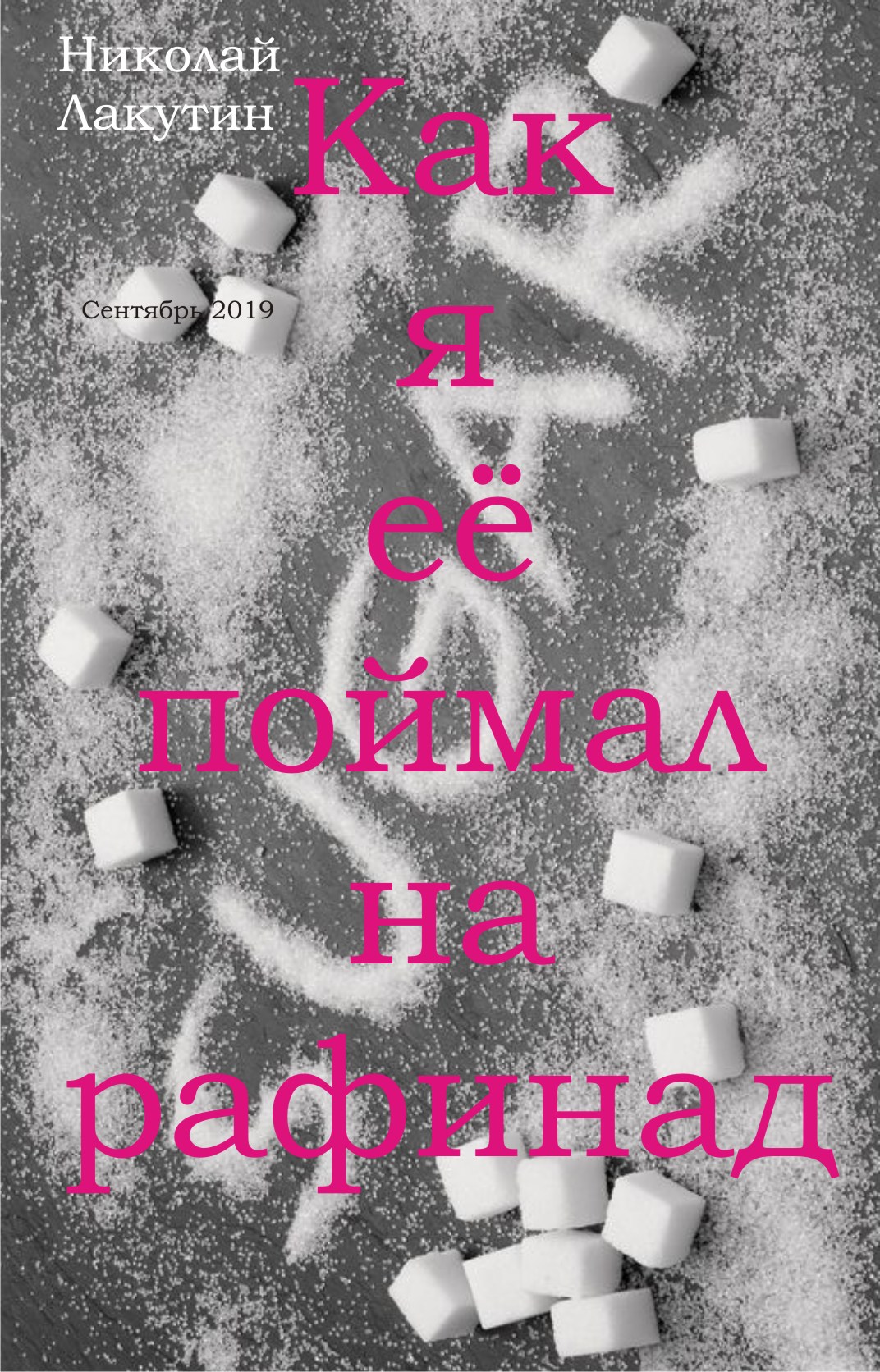 Мужчина и женщина... Сколько на эту тему написано книг, сколько старейшинами оставлено советов. А открытых вопросов по этому поводу до сих пор остаётся много... Очень много. Я расскажу Вам сегодня о том, как совершил главную ошибку своей жизни. Эту глупую, замечательную, дерзкую, прекрасную нежную и восхитительную ошибку, за которую ныне каждый день благодарю жизнь!Как я её поймал на рафинадВ городе N сегодня был особенно оживлённый день. Может потому что это был понедельник, и все, что накопилось за выходные жителями городка, нашло реализацию в первом рабочем дне недели. Может потому что луна проходила какую-то особенную фазу, и это сказалось на общих настроениях граждан. Но скорее всего, просто в этот день у Славы, рядового сотрудника компании, с самого утра не сложились отношения с начальством. И вступив по иронии судьбы за один день в несколько острых разговоров с коллегами, он получил-таки объявленное во всеуслышание:- Ты уволен!!!Забрав папку со своими документами и любимую кружку с импровизированной кухни, наш герой ненадолго задержался в обеденной зоне, едва скрывая хитро обиженное выражение лица, после чего не прощаясь с коллегами, покинул заведение.На улице свистел ветер, совершенно бестактно заныривая под кофту, вызывая мелкую дрожь. Светофоры сменяли свои сигналы так скоро, что пешеходам приходилось бежать полосатую дистанцию наперегонки. Резкий звук автомобильного клаксона заставил оторваться Славу от телефона, по которому он уже минут двадцать болтал с девушкой Ирой ни о чём.- Глаза оторви от телефона, смотри куда прёшь, суицидник! – дополнил свой и без того весьма говорящий сигнал водитель Форда.Осмотревшись по сторонам и осознав свою вину, внутренне послав водителя, всерьёз и надолго, Слава облегчённо вздохнул и прислонил трубку к уху:- Алло? Ты ещё здесь? Да опять чуть не сбили. Ну, ты же знаешь этих водителей, летят, не смотрят на дорогу совершенно, вот и статистика такая страшная потом по сводкам ДТП с участием пешеходов. Так и норовят задавить. Да нет, милая, не переживай, что со мной может случиться?В следующий момент Ирина услышала вырвавшийся Славин:- Ать...... после чего последовала пара коротких сигналов, и абонент перестал быть доступным.Страшного на самом деле ничего не произошло. Парень всего на всего оступился. Трубка вылетела из его руки, и от удара об асфальт телефон разлетелся на части. Батарея отдельно, крышка отдельно, экран отразил занятный смайлик  расползающимися трещинами. Любимая Славина кружка так же покинула сей бренный мир. В кейсе с некогда рабочей документацией, задевшем в резком полёте об фонарный столб теперь вместо кружки оказалась горстка стекла.Яростно взмахнув руками и выразив мимикой безмолвный шквал нелицеприятных слов, наш герой принялся за сборку чуда техники. Однако все попытки включить смартфон увенчались неудачей.  - Да что же за день-то сегодня такой! С работы уволили, на дороге чуть не придавили, телефон помер, моя любимая кружка...Повертев в руках бесполезную техническую игрушку, он машинально на выдохе пошлёпал губами. Ситуация была явно незапланированной.- Ещё и есть охота как собаке... Но если я не перезвоню в ближайшее время Ирочке, то она с ума сойдёт, подумает, что что-нибудь случилось, - крутились мысли в голове.Решение пришло само собой:- Значит, я сейчас за новым телефоном, а потом в порядке очереди решим остальные вопросы.Совершив ещё несколько пустых попыток наладить смартфон, Слава устремился в салон мобильной связи.***Холостяцкое жилище парня не отличалось изысканностью. Обстановка здесь была сродни офису. Кровать - полуторка, стол из Икеи, чайник по акции, один гранёный стакан на все случаи жизни. Но зато на кресле Слава не сэкономил. Это говорило о том, что в квартире именно кресло являлось основным местом обитания нашего героя. Но зато, в этой скромной халупе выделялась огромная подкова, которая венчала проём входной двери.С коробочкой в руках, хозяин ступил на порог с возвышенным чувством предвкушения.- Тааак! – пробегая по комнате, протянул он, планируя дальнейшие действия.Чайник моментально оказался в положении «Вкл», кофта нашла свой приют на спинке кресла. Слава приступил к распаковыванию купленного новенького смартфона. - Скорей-скорей Ирочке моей любименькой набрать..., - шепнул он, срывая неподатливую упаковку, но урчание желудка внесло в планы свои коррективы. Слава печально и в некоторой степени даже мучительно посмотрел куда-то вдаль.- А, впрочем, нет! Скорей-скорей в доставку пиццы. Моей любименькой с ананасами. Боже как я её хочу. Новый смартфон наконец увидел свет. Из кармана кофты Слава достал свой разбитый телефон, оперативно извлёк из него сим-карту и вставив её в новый аппарат, резюмировал: - Мало заряда, ну ничего попробуем успеть.По памяти со знанием дела набрал номер:- Алло! Здравствуйте, мне... мне, пожалуйста, Гавайскую пиццу... Вячеслав.... Всё верно. Курица, ананасы, да. Да, положите. Хорошо. Адрес: Капчука 17 квартира 43. Сколько? Отлично, спасибо, жду.Сбросив вызов, тут же последовал набор номера возлюбленной Ирины, но случиться этому, было не суждено. Телефон сел.- Нет-нет... не сейчас... всего один звоночек..., - жалостливо пролепетал Слава. Но это не помогло, батарея обнулилась.  - Сдох... Вот что они на новых телефонах так мало заряда всегда кладут, делают... заряжают. А теперь пока он  наберёт с нуля несколько процентов. Иришка там, наверное... Девочка моя, солнышко моё. Ну, сейчас-сейчас, чуть-чуть и я позвоню, успокою. Телефон встал на зарядку, спешка отступила на второй план. Пришло время переодеться и заняться гигиеническими процедурами.Вернулся в комнату наш герой переодетый, почти, штаны оставил те же и в этом был свой смысл, который мерк на фоне женских розовых тапочек с ушками, заботливо укрывающих ножки хозяина от неуютной прохлады пола.В наполнении кипятка в стакан из закипевшего чайника прозорливый наблюдатель вряд ли бы усмотрел что-то необычное, но то что произошло потом, оказалось весьма и весьма нетипичным.Чайный пакетик Слава достал не откуда-то из коробочки, а из кармана брюк, тех самых в которых пришёл с работы. На пол вывалилось ещё несколько пакетиков из того же кармана. Довольно ухмыльнувшись, парень по-хозяйски окунул пакетик в стакан.- Хех... спёр на работе напоследок. Стоп! На мгновение он замер. А после этого достал из второго кармана пригоршню сахара рафинада. Один кусочек положил в стакан, другие обратно в карман.- Вооооооот, с сахарком, - очень самодовольно произнёс он.   В дверь раздался звонок. Потирая ладошки, в полнейшем предвкушении еды Слава открыл дверь, но тут же захлопнул, навалившись на неё всем телом! - Горите в аду, чёртовы сектанты, и забудьте дорогу в этот двор! – прокричал он и прислушался. Шаги за дверью стихли.- Ушли вроде. О..., Как же они мне надоели. То книжки свои суют, то какие-то брошюрки, то в квартиру ломятся без приглашения, а сами так глазюками и зыркают, где бы что стащить!Из кармана на пол выпало несколько комков сахара.Ситуация требовала пояснения, по крайней мере перед совестью, чтобы оправдаться хотя бы перед самим собой- Нет, ну я-то другое дело! – улыбнувшись, отметил парень. - Я так сказать не ставлю это дело на поток. И потом, меня уволили без премиальных. Пришлось добирать чаем и сахаром. Всё по справедливости.Звонок в дверь повторился. Недобрый оскал хозяина квартиры устремился в сторону двери. Недолго думая Слава отыскал швабру и  крепко замахнувшись, открыл дверь.- Я тебе сейчас такого Бога покажу! – яростно выпалил он незваному гостю.Но вопреки ожиданиям, в ответ последовал короткий пискливый девичий:- АААААА...Падение картонной коробки откликнулось характерным звуком по подъезду.- Упс... - опуская швабру, выдал Слава.В квартиру шагнула девушка.С её головы затейливо свисал кусочек пиццы, по плечам более-менее равномерно разместились кусочки ананаса. Ошмётки плавленого сыра повисли на штанах, несколько пятен соуса приютились на носках кроссовок. В руке девушка держала поломанную упаковку от пиццы.- Ну и видок..., - сдержанной брезгливостью отметил Слава, глядя на то, что так эффектно появилось в его дверях.- На себя посмотри... те! – огрызнулась девица.Слава оглядел себя, после чего быстро скинул тапки и отопнул их в сторону...- Это ... в общем... – хотел он что-то объяснить, но передумал. - Так! Вы кто такая? Чего надобно?- Доставка пиццы! – крайне возмущённо отчеканила гостья. - Что так не заметно?Неловкая пауза протянулась по коридору.- Вы курьер?Слава пристально посмотрел в глаза исполнителю заказа.- Это кажется мои ананасы... – опустив взгляд до плеч, отметил он. - А курица где?- То есть всё остальное не смущает! – раздражённо прокричала девушка, - вот где-то курица не дошла до клиента, это трагедия, а всё остальное нормально и вполне в порядке вещей. Так вы находите?- Да курица как раз какая-то дошла, а вот пицца...Слава не успел закончить свою остроумно необдуманную мысль, поскольку коробка от пиццы стала часто и точно бить его по голове, будучи зафиксирована крепким хватом в руке курьера.- Эээ! Алё-алё! Что за дела? – возразил пострадавший, подавшись назад, и выставил швабру в боевую позицию.- Становится всё интересней, - качая головой, отступилась девушка, посматривая по сторонам в надежде найти достойный отпор в подручном инвентаре.- Ворвалась тут, понимаешь, не бог весть кто, причиняет тяжкие увечья законопослушному гражданину. Где моя пицца? – закричал Слава, вложив в этот крик все страдания текущего дня.- Тяжкие увечья ещё впереди! – не менее громогласно ответила девушка, - и за курицу и за костюм и за стресс и за моральный ущерб! А это только разминка. Что делать будем фехтовальщик?   Парень отбросил в сторону швабру и теперь уже более концептуально посмотрел на ситуацию, скинув значительную долю стресса.- Первое что нужно сделать, я думаю..., надо успокоиться, - тихо ответил он. Он хотел сказать ещё что-то, но громкое урчание желудка вырвалось из его живота.- Так, - быстро сориентировался он, - второе, что срочно нужно сделать, это...Слава подошёл к курьеру и с невозмутимым видом снял кусочек пиццы с её головы, и тут же принялся его есть, запивая чаем, после чего по-хозяйски сел в кресло.Подобно цепной реакции, прозвучало второе урчание желудка, но теперь уже принадлежащее курьеру. Девушка посмотрела на свой живот, потом на Славу, потом руками ощупала голову, нашла ещё кусочек пиццы в капюшоне, и последовала примеру парня. Кушали не спеша, переглядывались, сверля друг друга взглядами, не издавая не звука.Покончив со своим кусочком, Слава встал с кресла и направился к выходу.- Куда? – тревожно воскликнула девушка.- Дверь закрыть. Пока сюда ещё кришнаиты не нагрянули или другие какие-нибудь нетипичные личности, - он посмотрел на Нину с издёвкой, и добавил, - второго пришествия Христа я за сегодня не перенесу. И закрыл с хлопком дверь.- Ну что же, процесс, так сказать налаживается. Христом быть как-то поприятней, чем курицей, - рассудительно отозвалась девушка. Она доела свой кусок и, посмотрев в сторону двери, заметила большую подкову над проёмом. Непроизвольная улыбка украсила её лицо.- Что? - указав на подкову, спросила она, - на счастье повесил? Не думала, что кто-то на это ещё ведётся.Слава кротко глянул на подкову, потом с укоризненной на курьера.- Вешал на случай, чтобы злой дух не проник в квартиру, но как-то почему-то не сработало.Девушка хмыкнула, подошла к столу и попила из того же стакана.- Это вообще-то мой чай! – возмутился хозяин.Курьер удивлённо оглянулась.- Серьёзно? – спокойно ответила она и демонстративно сделала ещё несколько глотков.Слава брезгливо скорчился.- Ну и что? Чистоплюй что ли? Я что туда наплевала? Или я до этого брала в рот что-то непотребное? На лице Славы отразилась ирония, но он не издал ни звука.- Не поняла, что за молчание?- Поди знай!- Что?- Да нет, я об этом вообще даже не думал...- А..., ну вот и хорошо.Девушка сделала ещё глоток.- Но теперь думаю... -  добавил хозяин, скрестив на груди руки.- Так, знаешь, что... Давай это..., ближе к теме. Кто будет оплачивать заказ?- Не знаю... во всяком случае, ни я.- Заказывал пиццу кто? – спокойным тоном спросила курьер.- Заказывал я! Но по факту я получил лишь маленький не стерильный кусочек с грязных волос, так что это ещё вы мне платить должны за понесённые риски, а не я вам!- Это кто тут, что про риски говорит? Шваброй по башке кому чуть не попало?- Чуть – не считается!- Не считается?  А одежду мою кто будет теперь стирать? Да и вообще, честно говоря, не слишком приятно, когда клиент вместо: здравствуйте, спасибо, пожалуйста, с порога стремиться нокаутировать курьера хозяйственным инвентарём. Что я вам такого сделала?Слава замялся:- Я думал, что там за порогом не вы.- Думал? Ммм... Тогда может быть есть смысл извиниться перед девушкой? Для начала?- Извините, - прозвучал неохотный ответ.- Так, теперь по ситуации! Заказ доставлен без задержек?- Без задержек.- Качество продукции устроило?- Я даже не знаю, как вам на это ответить. Вместо круга пиццы я получил один потасканный, причём в буквальном смысле, потасканный кусочек. Кроме того стресс, кроме того вы мне вон весь коридор загадили. Ворвались в квартиру и требуете ещё каких-то денег? Да я на вас жалобу накатаю, пусть вас премии лишат!- А давайте-ка на секундочку представим, что это я вызвала вас на доставку пиццы. Вы доставили, жмёте на звонок, я открываю дверь с и порога приставляю вам ружьё к виску. Я не знаю, что там было бы с пиццей, но штанцы бы у вас цвет сменили наверняка.- Я занимаюсь доставкой пиццы? Да вы в своём уме? Это ниже моего достоинства, я никогда не стал бы этим заниматься.- Да какое там у вас может быть достоинство?-  Очень достойное достоинство, между прочим!- Да я вообще не об этом. Что за люди эти мужики, все мысли об одном. Я об уважении, об отношении. Ну, перепутал ты, ну накосячил, так исправь ситуацию. Так нет же, мы даже извиниться не можем самостоятельно.- Я вообще-то извинился. И не ТЫкайте мне.- Да такое извините... лучше бы вообще молчал...ЛИ.- Я и молчал.Девушка покачала презренно головой.- Перевелись настоящие мужики. Ведь были же люди. Женщина когда-то была возвышенным существом, предметом восхищения у мужского пола, а теперь... стараешься для вас, так вы и ноги ещё о нас же вытираете. Тьфу... Противно.Плюнув на пол, доставщица пиццы развернулась и ушла, не забыв при этом  эмоционально хлопнуть дверью. Слава отреагировал на это довольно спокойно. Поднял с пола несколько кусочков ананаса, обдул их, съел. После чего брезгливо взял стакан и унёс его в мойку.***День близился к завершению, и хвалиться какими-то успехами сегодня было совершенно не к месту. Сплошные конфликты, сплошные потери, сплошные затраты...Убрав по-хозяйски растасканные по коридору останки пиццы и вымыв тщательно стакан, Слава приготовился ко второму заходу чаепития и вынул из карманов заварку и сахар залил всё это дело кипятком.- Так себе поел...  – подумал он. - А кстати, я ведь могу сделать ещё один заказ, раз всё так не складно обошлось!Парень набрал номер любимой пиццерии:- Алло, девушка, здравствуйте ещё раз. Я заказывал пиццу, мне её так и не доставили можно ещё разок подать заявку? Всё верно Капчука 17 - 43. Гавайская. Да ничего бывает, жду.Едва Слава скинул номер, тут же в голову пришла давно потерянная мысль:- Ирочка! Девочка моя! Совсем забыл.Но набрать номер Ирины, было вновь не суждено. Только страдалец пробежался пальцами по экрану и приставил смартфон к уху, звонок в дверь предательски заверещал. От неожиданности телефон был упущен из руки.  Падение, грохот, несколько отдельно валяющихся частей, и незатейливые трещинки на экране нового устройства.- ААААААААА... – пришёл в бешенство Слава, после чего с ненавистью посмотрел на дверь  и добавил, -  убью!Варварски распахнулась дверь, занесённый кулак хозяина квартиры, подкреплённый фразой «Умри тварь!», не предвещал ничего хорошего тому, кто вновь нарушил его покой. В коридоре послышался шум, падение и всё обратилось в тишину.С каменным лицом парень вернулся в квартиру. За ним с таким же выражением лица плелась знакомая до глубины души девушка. Кусочки пиццы традиционно украсили её изваяние, один треугольник возвышался на голове, остальное осталось на полу лестничной клетки, лишь по одежде курьера стекал плавленый, ещё горячий сыр.Не сказав ни слова, она подошла к столу, взяла стакан со свежим заготовленным чаем и основательно промочила горло...Слава, укоризненно посмотрев на неё, сел в кресло, проявив на лике печаль.- Мне кажется, - произнесла девушка, - нам пора познакомиться. Потому что у нас, по-видимому, есть только два пути. Или быть врагами или попытаться стать друзьями. Рискну реализовать второй вариант.Речь прозвучала неожиданно. Слава посмотрел на курьера с изумлением и одновременно с частичкой уважения. Потёр подбородок, что-то там себе сообразил, после чего встал с кресла, подошёл к девушке, снял с её головы кусочек пиццы, откусил, прожевал, посмотрел в упор, протянул руку, здороваясь по-мужски, и деловито произнёс:- Слава!- Нина... – неуверенно протянула руку девушка в ответ, -  не скажу, что очень приятно, но... будем знакомы.Закрыв входную дверь, с печалью оглядев кусочки разваленной пиццы на лестничной площадке, Слава с ехидной обратился к Нине:- Чайку?- Спасибо, я уже... – по-свойски ответила девушка, показав почти пустой стакан.- Да я и вижу... – с упрёком прозвучало из уст хозяина.- Что? Жаба душит? Я, между прочим, за тебя, Слава, оплатила прошлый заказ из своего кармана. И теперь, похоже, ещё и этот придётся оплачивать. Хожу в грязной одежде, воняю пиццей по твоей милости, ни помыться, нифига. Дома горячую воду отключили. А ты мне стаканчик чая зажал? Ээх...Парень смутился, но быстро нашёл что ответить:- Да ничего я не зажал. Просто ... Просто... Как-то всё это куце у нас получилось... Не такой уж я и жлоб, просто обстоятельства... знаешь? Хочешь? Я постираю твою одежду? Ведь на самом деле ты ни в чём не виновата. Я бы не стал утверждать, что я во всём этом виноват, но ... - Да нет уж, спасибо. Я сама всё отмою. Только если можно, я ванной воспользуюсь?- Конечно, пожалуйста.- Горячая вода есть?- У нас дали сегодня утром.- Круто.- Тебе бы голову помыть... – предложил Слава, и тут же осмыслив, что сказал, пояснил, - ну, в смысле после пиццы. Полотенце дать?Это предложение Нина встретила с осторожностью, но за горячий душ она была готова сейчас простить многое. Не найдя в глазах парня никаких намёков на хитринку, девушка согласилась:- Давай, коль не шутишь.Слава сбегал до комода и вернулся с несколькими полотенцами в руках.- Наверное, коротковаты будут, но... это всё что есть, - предложил он, - вот, возьми на выбор.- Ладно, давай. Тапочки не одолжишь? Мне кажется, мне они больше подойдут, а ты одень лучше мужские.Неловко улыбнувшись, Слава передал тапочке гостье.- У меня других нет, - пояснил он, - вот, возьми. Купил себе женские, да женские, а кто их видит? Живу один. Просто они такие мягкие, нежные. Из мужских нет ничего подобного, всё из-под топора. А ты говоришь, что женщин ущемляют. Это мужиков ни во что не ставят. Вот... даже тапки для нас делают как для каких-то ущербных! А для вас, пожалуйста, всякие разные. На любой вкус и цвет. Нина сняла свои кроссовки и залезла в тапочки. - А и правда, слушай, мягонькие. Так приятно в них, словно укутывают тебя мягким одеялом. Такие какие-то детские чувства вспоминаются...- Вооот! А я про что? Ванная там, - встретив понимание, взбодрился хозяин и указал в сторону ванной.Нина выбрала полотенце, и направилась в душ. Слава же обзавёлся веником, совком, вновь смёл всё, что нападало с курьера. Собрал с пола телефон, попытался его включить, но ничего не вышло. Парень обречённо взмахнул рукой, откинув на кресло мобильное устройство.- Удивительная штука жизнь... – подумал он. - Вот как так она умудряется делать, что никто не виноват, а морды у всех битые. Как она в две секунды из неприятелей делает друзей или даже ближе чем друзей... Занятно... Выстраивает такие хитросплетения, событийный ряд которых просто невозможно просчитать никаким умом. Я не знаю, зачем она это делает... Но мне кажется, что она очень хорошо знает это...Парень прошёлся по комнате и остановился у окна, где провожая взглядом тяжёлый насыщенный день продолжил свои умозаключения:- Взять, к примеру, Ирину, девушку которую я обхаживал последние несколько месяцев. У нас с ней дело не зашло дальше пожеланий доброго утра, спокойной ночи, нескольких созвонов в день и пары совместных походов в кино. Ведь мы с ней для чего-то встретились... так старались делать вид, что не безразличны друг другу, впрочем... я сейчас всё больше понимаю, что мы просто делали вид. Делали... да, именно делали вид, но не потому что хотели друг друга помучить, нет, а только потому, что мы оба одиноки. А признать себя одиноким очень трудно. Намного проще найти себе такого человека, который бы чувствовался... ощущался как кто-то не такой уж и чужой, который иногда бы делал робкие попытки убедить тебя в том... что ты кому-то нужен. Жить, делая вид... Смешно и страшно. Глупо и сложно, но именно так живут очень многие. Так попробовал жить и я, но жизнь как будто сама препятствует этому.  Она словно показывает своими сфабрикованными событиями: «Окстись! Что ты делаешь? Куда идёшь? Остановись! Открой глаза, увидь меня!!!»А я несусь, сломя голову, по тропе своих убеждений и кротко глядя на все её тщётные попытки мне что-то донести, попросту не слышу, не вижу, да и толком даже не смотрю.Парень задумчиво посмотрел в окно, но быстро вернувшись к моменту сейчас, включил чайник и унёс злосчастный стакан. Вернулся он из кухни с чайным сервизом. Разлив осторожно с трепетом в каждую чашку, по обыкновению полез в карманы за заваркой и сахаром, и как только всё необходимое погрузил в кипяток, услышал:- Ты всегда носишь заварку и чай в карманах?Перед Славой стояла нимфа. Девушка преобразилась до невозможного. Теперь это была ни какая-то мужеподобная серая мышка. В дверном проёме стояла шикарная девица в коротеньком полотенце и забавных тапочках с аккуратненькими сексуальными ножками, чудной фигуркой и распущенными мокрыми волосами. Она словно только сошла с обложки глянцевого журнала. - Я... я... К...к..ак бы так объяснить, - растерялся парень. И сделав несколько робких попыток отвести от красотки взгляд, выдал:- Обычно люди не носят заварку в карманах, это ты справедливо заметила... Как и сахар тоже... Это ты в самую суть... Да... Но... Но вот видишь ли какая штука... Я... ммм... Нужно было срочно что-то соврать, чтобы не показать своей меркантильности, но вот ведь задача -  врать не хотелось, как на зло. - Я странный человек, - наконец объяснил Слава, - у меня свои странности. Ну, ношу я в кармане заварку и сахар. Очень удобно. Захотел сладенького, сразу раз.Он тут же достал из кармана сахарок и демонстративно закинул его себе в рот.- Ммм.. Вот. И порядок, - причмокнув губами, выкрутился бедолага. Конечно, Нина поняла, что парень мудрит, но мучить его не стала, затянула потуже полотенце, и сменила тему:- Я смотрю, у нас тут намечается сабантуйчик. Или зря губу раскатала? Не для меня?- Нет. То есть да. Словом, всё правильно раскатала. Это для тебя... Для нас.- Отлично.  Девушка подошла к столу, но не нашла куда сесть, ведь у стола стояло всего одно кресло.- Могу ли я, на правах гостьи, занять сей чудный трон? – указав на кресло, спросила она.- Пожалуйста, Нина, садись.Парень не сводил взгляд глаз с девушки, но вот она села и взгляды пересеклись. - Вот, так сказать, чем бог послал. Послал, правда, не сильно, но... – неловко начал Слава.- Всё отлично, не заморачивайся. Ты стоя будешь пить?Слава осмотрелся по сторонам, но присесть действительно было некуда.- Да... я могу и стоя, ничего.Девушка посмотрела на него играющим взглядом. Слава поймал на себе этот взгляд.- Что? – не понимая, спросил он.- Может... – нежно, игриво спросила девушка- Да что?Нина игриво пошлёпала себе по коленке.- Ты... что, хочешь сказать...- Садись...Давно Слава не вставал в такой ступор. И всё-таки через несколько секунд ответил:- Прикалываешься да?- Да нет, я серьёзно. Но если не хочешь...- Хочу! – недолго думая перебил хозяин.- Меня? - странно, не понятно, то ли в шутку, то ли в серьёз, шепнула девушка.- Да! То есть, нет... То есть да!!! Но...Нина улыбнулась, встала, сделала шаг навстречу Славе, и скинула полотенце...***Утреннее солнце коснулось валяющегося на полу полотенца. Слава и Нина мило дремали в обнимку. Парень проснулся первым, приподнялся на кровати, почесал голову и улыбнувшись подумал:- Это я лихо пиццу-то заказал...  Два раза...Он тихо и осторожно оделся, чтобы не разбудить девушку.  Выложил из карманов последние кусочки сахара, последний пакетик заварки, всё это сложил на стол, тихонечко оттряхнул руки и решил:- Всё-таки надо что-то на стол-то поставить, хоть позавтракать, а у меня в холодильнике шаром покати. Ну, ничего, сейчас быстренько до супермаркета сгоняю, чего-нибудь соображу на скорую руку и предстану перед Ниной как Аполлон, только ещё с яствами... кофе в постель, так сказать...Предвкушая грядущие события в самом благоприятном свете, Слава на несколько секунд задумывается, нежно и любяще посмотрел на спящую девушку, после чего взял всё необходимое и покинул квартиру.Нина проснулась от щелчка закрывающейся входной двери. Осмотревшись по сторонам, она поняла, что находится в квартире одна.- Убёг. Я так и знала, что добром это всё не кончится. Эх, ладно, две пиццы будем считать - отработал, всё не зря. Прикрывшись одеялом, девушка ушла в ванную, переоделась в свои почти сухие вещи. Бережно и аккуратно застелила кровать. Полотенце убрала с пола, и повесила на спинку кресла. Поправив волосы, уютно расположилась на полу в смятенной задумчивости. - Хм... Так странно, – кружились мысли в голове. - Бывает такое, что жизнь тебе показывает человека с одной стороны, а ты чувствуешь его совсем другим. И ты уверенна, нет, ты знаешь... где-то внутренне знаешь, что он на самом деле совсем другой. И стоит только ненадолго в эту свою уверенность погрузиться, как она – жизнь, снова и снова начинает гнуть свою линию и показывать, как горько ты в очередной раз ошиблась. И всё бы вроде логично, и всё по местам и всё как надо, хоть и не надо бы такое надо, но... откуда-то же берётся это чувство внутреннего знания... Я часто думаю о том, что может просто это таким образом мы, девушки, выдаём желаемое за действительное? Ведь нам хочется видеть в мужчинах всё самое хорошее, доброе... Ведь хочется... Хочется верить, что мужчина, с которым тебя свела судьба, он не случайный прохожий, он кто-то кто возьмёт тебя за руку и проведёт по прекрасному, яркому, эмоциональному пути. Пусть ненадолго... пусть хоть на миг...Нина вздохнула, ещё раз поправила волосы и поднялась с пола.- А что такое миг?  - вслух произнесла она, - всё как в той песне: «Есть только миг, между прошлым и будущим, именно он называется жизнь...»С сочувствием, сожалением и добрыми воспоминаниями девушка окинула взглядом квартиру и незамедлительно ушла. ***В восторженных чувствах Слава ступил на порог своей квартиры. Лицо его сияло, хоть и руки оттягивали два огромных пакета с продуктами. Он как-то даже не допустил мысль о том, что в квартире уже никого нет. И тот факт, что кровать заправлена и пустует, вовсе не привлёк его внимания. Негромко напевая что-то себе под нос, парень  осторожно прошмыгнул на кухню, и через какое-то время вернулся в комнату с подносом, где на тарелочке красовалась фруктовая нарезка и парила чашечка кофе, а в блюдце лежали несколько круассанов.Присев на край кровати, новоиспечённый Аполлон деликатно и пафосно повернулся к объекту ухаживания с подносом в руке, и только сейчас заметил все изменения с момента своего ухода.Лицо его моментально изменилось, возвышенные чувства испарились в одну секунду, и солнечное утро в раз потускнело где-то глубоко внутри.-  Не понял... – искренне изумился он.Обшарив квартиру и убедившись, что Нины нет, парень в отчаянии сел на пол обхватив голову руками.В это время, мобильный телефон, воскреснув, зазвонил. На новом треснувшем экране высветилось имя: «Ирина». Но Слава не спешил брать трубку. Одни сутки круто изменили его жизнь. Он смотрел на звонящий телефон с совершенно иным пониманием, а звонки всё не прекращались.В конце концов, парень сдался:- Здравствуй, Ирина... Да нет, всё в порядке, телефон уронил просто, он сломался. Пока купил новый, пока то сё... Как у тебя дела? Ммм... Ясно. В кино? Девушка не слишком печалилась о разлуке, она спешила поделиться новостями и для того чтобы всё рассказать как можно подробнее и не по телефону, предложила встретиться в кино.- Ирин..., мне кажется, что нам не стоит больше тратить время друг на друга, ничего путного из этого до сих пор не вышло и не выйдет теперь уже, наверное... В трубке послышалось молчание, и почувствовался неприятный холодок.- С чего ты это взял? – тревожно спросила Ирина.- С чего взял? Слава не стал лукавить и объяснился как есть: - Я встретил девушку, которая мне показала, что бывает всё иначе. - Ты сейчас с ней? А я всё думала, почему от тебя не пришло пожелание спокойной ночи.- Нет, я не с ней, с ней я, наверное, уже не встречусь больше никогда. Ты прости, Ир..., будь счастлива... прощай. В трубке послышалась тишина, а потом... потом, наверное, что-то бы послышалось более информативное, но Слава не стал дожидаться и положил трубку.Он встал с пола, надел свои любимые тапочки с ушками, расположился на кресле и, подчинившись обстоятельствам, собрался завтракать один.  Дерзкий звонок в дверь раздался как раз в тот момент, когда поднос с угощениями неловко стоял на коленях, а чашечка кофе только-только коснулась губ.Одно неосторожное движение под шумок и вот уже кофе на одежде, а поднос со всем содержимым на штанах и частично на полу. - Нина..., вернулась... – не посмел дать волю гневу Слава, и бросился открывать дверь.- Здравствуйте, вы верите в бога?По ту сторону двери с блаженными улыбками стояли два незваных гостя.- С каждым вашим визитом, - сдержанно ответил Слава, оттряхивая брюки, -  моя вера заметно слабеет. Ребят, завязывайте а? Я из-за вас такую девушку...Слава  отрешённо махнул рукой и захлопнул дверь, перед носом сектантов. Не успел он собрать с пола угощения, как звонок в дверь вновь дал о себе знать.- Нет, ну они издеваются, - нарастала агрессия. Слава держался, к двери не спешил, но звонок повторился. Парень решил не отворять. Всё собрал с пола в поднос, унёс его на кухню и лёг в спальне на кровать, что-то себе насвистывая под не смолкающие звонки в дверь. И вот, наконец, звонки прекратились.Стало интересно. Наш герой рысью подкрался к двери, послушал, нет ли шорохов на лестничной площадке. С интересом осторожно приоткрыл в двери маленькую щелочку, заглянул туда, и в следующий миг упал на пол от резкого крика: - Аааа... сидишь партизан! В распахнувшуюся дверь вошла Нина с целой коробкой пиццы в руках. - Мы квиты, похоже. Не ушибся? Вставай, будем завтракать.Слава улыбнулся. Встал с пола и с интересом произнёс:- Я сегодня пиццу не заказывал...- Знаю. Я подумала что... по иронии судьбы мне вчера так и не удалось доставить заказ в целости и сохранности. Оставила парня голодным. Хочу загладить вину.Влюблённые глаза парня смущённо отвели взор в сторону.- Ну что стоишь, - улыбнувшись, сказала девушка, закрыв за собой дверь, - ставь чайник и доставай из карманов рафинад...Обложка книги разработана автором в дизайнерской программе и является интеллектуальной собственностью Николая Лакутина.Официальный сайт автора http://lakutin-n.ru 